Clasa a V-aRecomandări pentru săptămâna 23-27 martieRegarde un film français (Uită-te la un film francez)Quelques suggestions La famille BélierAstérix et ObélixLes vacances de Mr. BeanLe petit NicolasLes intouchablesBienvenue chez les Ch’tisUn monstre à ParisC’est quoi cette famille?Pentru cei cărora le plac animațiile : https://gokid.ro/10-filme-animatie-in-franceza-pentru-copii/?fbclid=IwAR1h3LOz1dHIhOjpl2uWliSCUBFFMJJIDySA-lfCvPxml3v6Z1-roRsFMgoDe asemenea, găsiți și pe Netflix o serie de filme în limba franceză: https://parlez-vous-french.com/5-series-netflix-pour-apprendre-le-francais/?fbclid=IwAR2D7BtW-jFFWhsRCgn_A5z3ySKIglfgy2xYrAn4a8y3x2aWszagib62C9cChoisis ton personnage préféré (Alege personajul tău preferat)Décris-le (Descrie-l)Modèle :La famille Bélier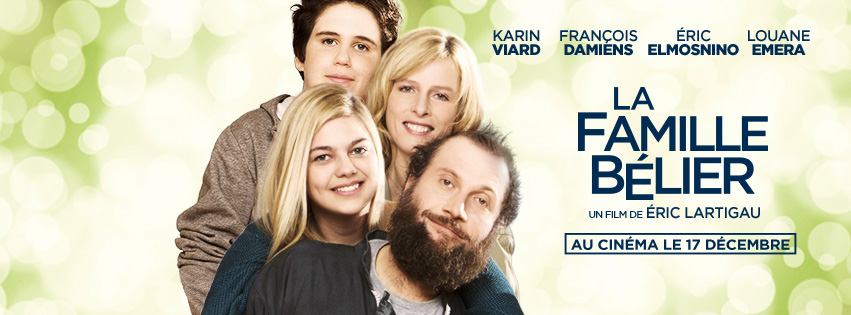 Paula Bélier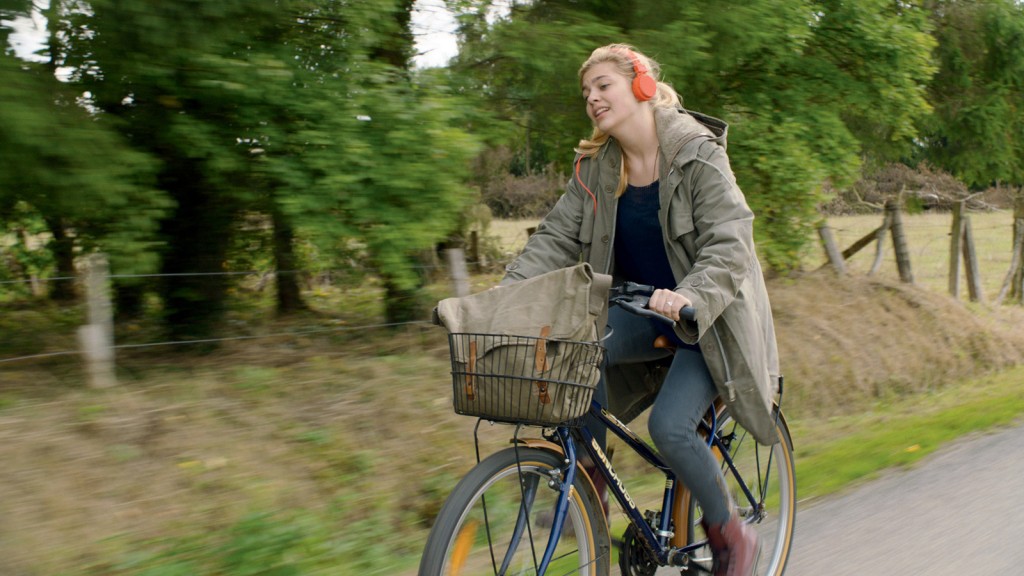 Paula Bélier est la fille aînée d’une famille sourde et muette. Elle a 16 ans et heureusement elle n’est pas ni sourde ni muette donc elle sert volontiers d’interprète entre ses parents et les fournisseurs de leur ferme laitière, les clients qui achètent leur fromage au marché, et le reste du monde.Paula est élève au lycée. Elle est de taille moyenne et elle est maigre. Ses yeux sont bleus et ses cheveux sont longs, blonds et lisses.Paula aime beaucoup la musique. Elle adore chanter.